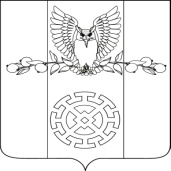  ПОСТАНОВЛЕНИЕАДМИНИСТРАЦИИ КУЙБЫШЕВСКОГО СЕЛЬСКОГО ПОСЕЛЕНИЯСТАРОМИНСКОГО РАЙОНАот 09.06.2021 г.                                                                                                 № 51                  х . Восточный СосыкОб утверждении перечня помещений, пригодных для проведения агитационных публичных мероприятий в форме собраний и находящихся в муниципальной собственности администрации Куйбышевского сельского поселения Староминского района, зарегистрированным кандидатам, их доверенным лицам, представителям избирательных объединений для проведения встреч с избирателями в связи с проведением выборов депутатов Совета Староминского районаВ целях обеспечения равных условий проведения предвыборной агитации, руководствуясь Федеральным законом от 12 июня 2002 года № 67-ФЗ «Об основных гарантиях избирательных прав и права на участие в референдуме граждан Российской Федерации», статьями 16, 37 Федерального закона от                   06 октября 2003 года № 131-ФЗ «Об общих принципах организации местного самоуправления в Российской Федерации», Законом Краснодарского края от        26 декабря 2005 года № 966-КЗ «О муниципальных выборах в Краснодарском крае», статьей 31 Устава Куйбышевского сельского поселения Староминского района   п о с т а н о в л я ю:1. Утвердить перечень помещений, пригодных для проведения агитационных публичных мероприятий в форме собраний, и находящихся в муниципальной собственности администрации Куйбышевского сельского поселения Староминского района, предоставляемых зарегистрированным кандидатам, их доверенным лицам, представителям избирательных объединений, выдвинувших зарегистрированные муниципальные списки кандидатов, для проведения встреч с избирателями, в связи с проведением выборов депутатов Совета Староминского района (прилагается).2. Специалисту 1 категории администрации Куйбышевского сельского поселения Староминского района Макаровой Е.А. в агитационный период по выборам депутатов Совета Староминского района обеспечить предоставление помещений согласно утвержденному перечню в соответствии с пунктом 1 настоящего постановления.3. Специалисту 1 категории администрации Куйбышевского сельского поселения Староминского района (Макаровой Е.А.) обеспечить размещение (опубликование) настоящего постановления на официальном сайте администрации Куйбышевского сельского поселения Староминского района в информационно-телекоммуникационной сети «Интернет» https://kuibishevsp.ru/ 4. Контроль  за  выполнением  настоящего постановления оставляю за со-  бой.	5. Постановление вступает в силу со дня его подписания.Глава Куйбышевского сельского поселенияСтароминского района                                                                          С.В. ДемчукЛИСТ  СОГЛАСОВАНИЯпроекта  постановления  администрации  Куйбышевского сельского  поселения  Староминского района  от______________   № _____  «Об утверждении перечня помещений, пригодных для проведения агитационных публичных мероприятий в форме собраний и находящихся в муниципальной собственности администрации Куйбышевского сельского поселения Староминского района, зарегистрированным кандидатам, их доверенным лицам, представителям избирательных объединений для проведения встреч с избирателями в связи с проведением выборов депутатов Совета Староминского района»  Проект  подготовлен и внесен:    Специалист 1 категории администрации Куйбышевского сельского   поселенияСтароминского района                                                                     Т.В. СвистунПроект  согласован: Ведущий специалистКуйбышевского сельского поселения  Староминского района                                                                 Е.П. СмольяниновПриложениеУТВЕРЖДЕНпостановлением администрации  Куйбышевского сельского поселения Староминского района 09.06.2021 г. № 51Перечень помещений, пригодных для проведения агитационных публичных мероприятий в форме собраний, и находящихся в муниципальной собственности администрации Куйбышевскогосельского поселения Староминского района, предоставляемых зарегистрированным кандидатам, их доверенным лицам, представителям избирательных объединений, выдвинувших зарегистрированные муниципальные списки кандидатов, для проведения встреч с избирателями, в связи с проведением выборов депутатов Совета Староминского районаГлава Куйбышевского сельского поселенияСтароминского района                                                                         С.В. Демчук№ п/пУчреждениеРуководительАдрес, телефонВремя предоставления12345Администрация Куйбышевского сельского поселенияДемчук С.В. х.Восточный Сосык, 232А 8(86153)5-36-48Каждую среду с 09.00 до 11.00.